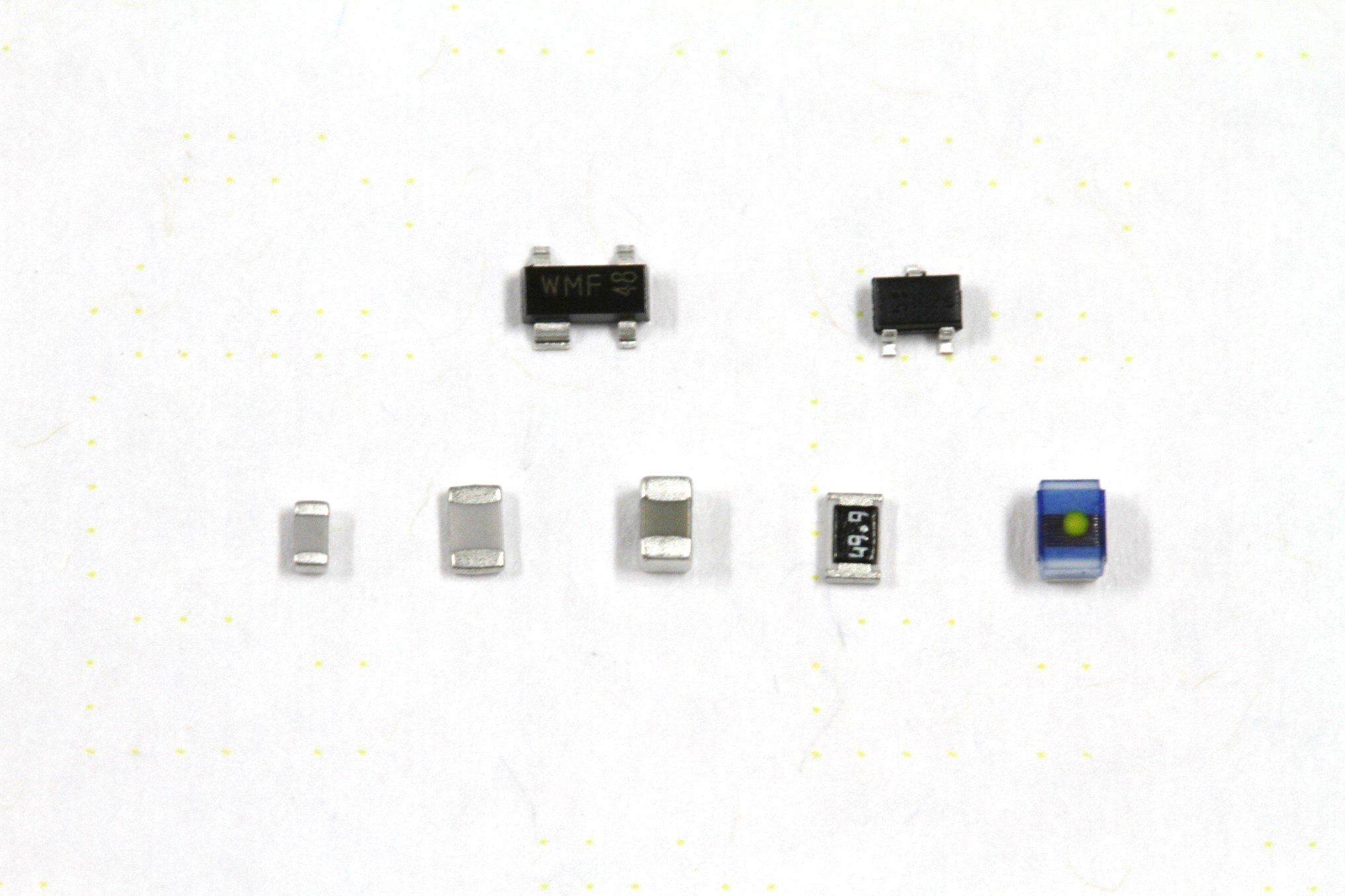 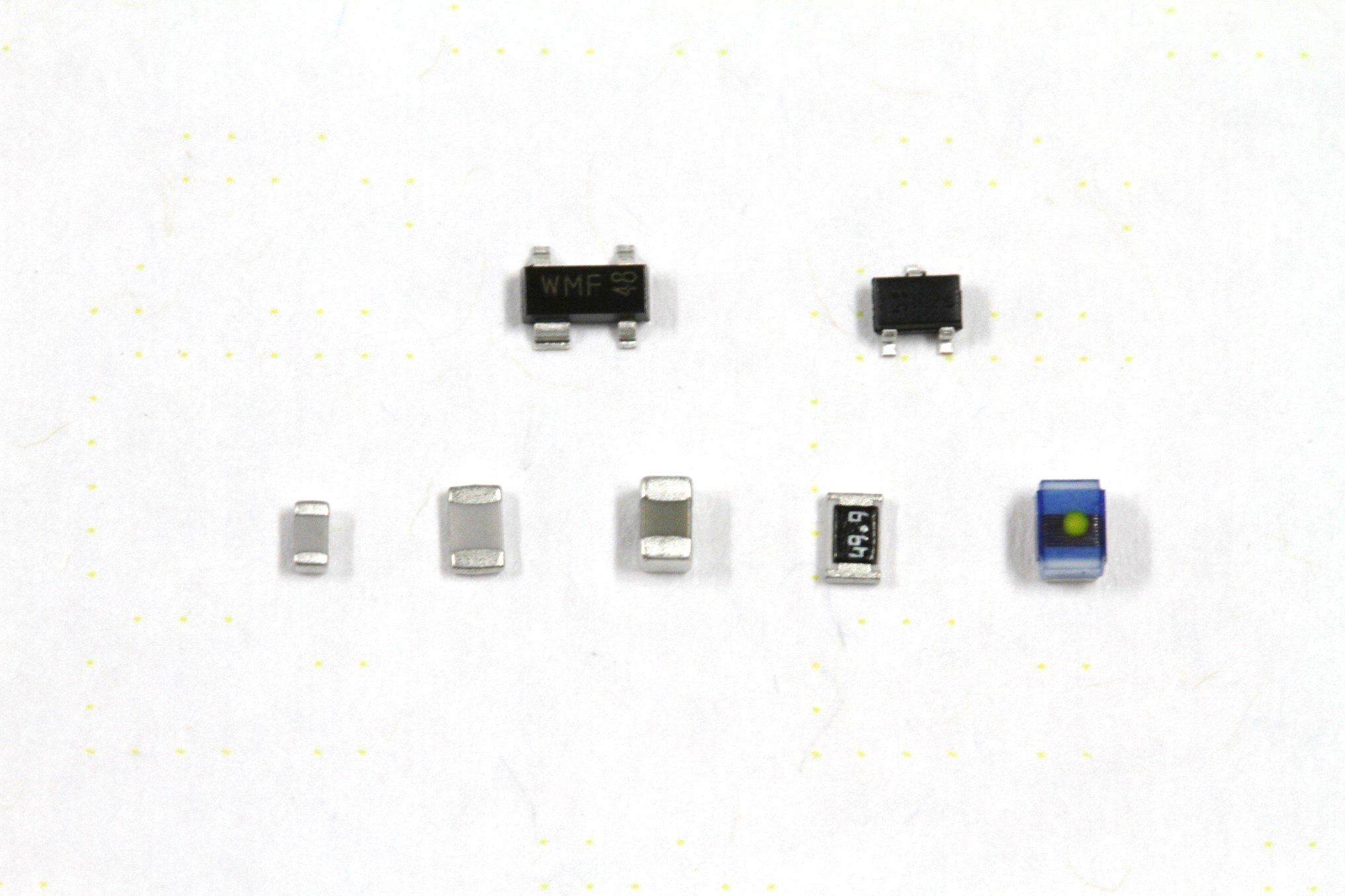 All parts can be found through a combination of: part type (cap, res, BJT, etc)., color marked on package, package type and qty of parts in kit.See design document for part placement, including pin orientation where applicable.ItemColorQtyPackagePackage100 Ohms(805 SMD)(Digikey P100CCT-ND)Orange/  Red2805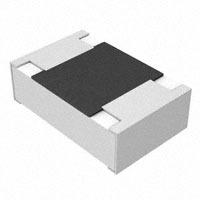 75k Ohms(805 SMD)(Digikey 	P75.0KCCT-ND)Purple280550 Ohms(805 SMD)(Digikey P49.9CCT-ND)Red4805200 pF(805 SMD)(Digikey 490-10741-1-ND)Green4805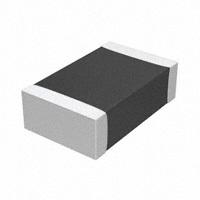 .1uF(805 SMD)(Digikey 587-1133-1-ND)Blue3805+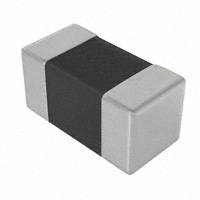 100nH(805 SMD – wirewound)(Digkey A103758CT-ND)Clear2805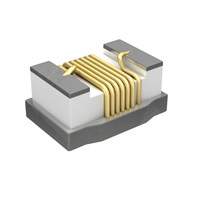 1.5k Ohms(805 SMD)(Digkey P1.50KCCT-ND)28052.7k Ohms(805 SMD)(Digkey 2.7KACT-ND)2805220 Ohms(805 SMD)(Digkey P220ACT-ND)28051 pF(603 SMD)(Digikey 709-1199-1-ND)26033 pF(603 SMD)(Digikey 712-1347-1-ND)2603Diode(HSMS-2829-BLKG)(Mouser 630-HSMS-2829-BLKG)Black package w/blue tape2SOT143“C9” Mark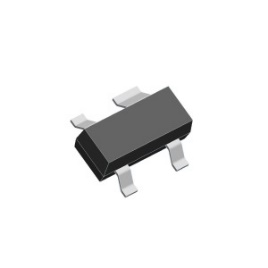 BJT – 9 GHz(BFU550R)(Digikey 568-11515-1-ND)Black package2SOT143“WTC”MarkBalun(Minicircuits TCM4-14+ )Black Package4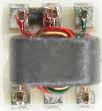 2in x2in PCB 1 oz. single sideddouble sided (MG Datasheet)(Digikey 473-1006-ND)2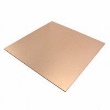 Mixer pre-fabbed PCB(Obtain from rickettslab.org or instructor)2($2)Power Amplifier pre-fabbed PCB(obtain from rickettslab.org or instructor)1($2)½ SMA cable (connector and open end)1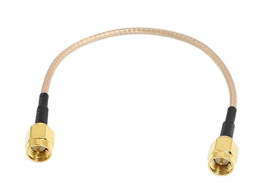 SMA connector(Digikey J502-ND Dimensions or equivalent)15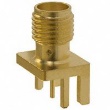 9V Battery connector1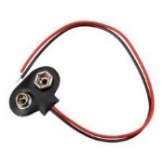 SMA-SMA connectors (for assembling radio)5(provided)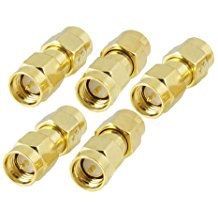 12x12 Venture Copper Foil Sheet Adhesive(ebay or other retailer)2Sheets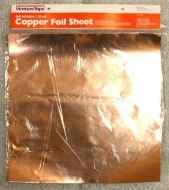 Foil tape30 cm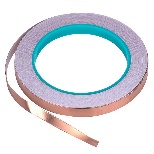 12” x 12” White corrugated plastic sheet (4-8 mm, thickness not important)Example from Amazon.1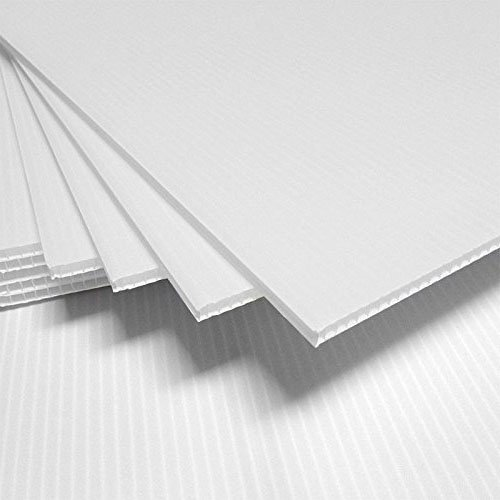 9V Battery1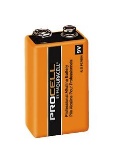 